SPECIALE NATALE* con Melodia - ** testo ritmato su base musicale1. A NATALE È TUTTO BELLO**1) A Natale è tutto bello
Anche il bue con l’asinello
E chi è sempre birichino
Riesce ad esser più buonino2) Io ricevo tanti doni
Da chi sempre mi vuol bene
Ma poi penso a quel bambino
Che regali non ne tiene3) Oh Gesù, Gesù bambino
Fai contento quel piccino
Con la mamma e il suo papà
Dagli un po’ di felicità
Solo tu lo puoi se vuoi  2. IL NATALE DEGLI ANIMALI**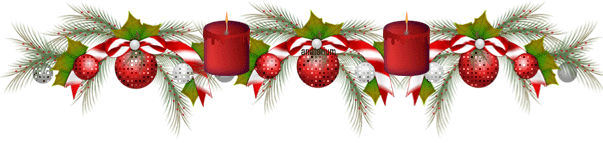 1) Questo Natale gli animali
Anche i più rari e tropicali
Hanno con sé tutti un piccolo dono
Andando alla culla di Gesù buono2) La giraffa col lungo suo collo
E l’ippopotamo che sta sempre a mollo
Portano insieme per questo presepe
Due alberelli per fare la siepe3) Arriva pesante l’orso bianco
dopo quel viaggio è anche un po’ stanco
Ha preso dal polo due fiocchi di neve
Per fare il buio un poco più lieve4) Il coccodrillo giunto dal Nilo
Porta con sé due tre metri di filo
Mentre la foca contenta e un po’ goffa
Dona a Gesù un pezzetto di stoffa.5) Il castoro ha lasciato il suo lago
con un rametto ha fatto un bell’ago
Ora quel ragno che si diverte
Cuce con cura una piccola veste6) Gesù Bambino che arrivi tra noi
Rendi felici i bambini che puoi
E se qualcuno indietro ti resta
Noi lo invitiamo alla tua festa.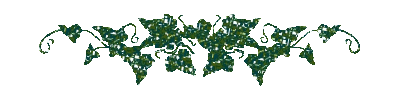 3. NATALE … SPECIALE*1) Natale, Natale è un giorno speciale;
Natale, Natale è una festa che sa. (2 volte)
Che sa di gioia che sa di bontà
Che spera in un mondo che  la pace farà
Son tutti insieme i colori nel cielo
Con uno di meno più buio sarà.2) Natale è la festa, natale è un bel canto
Natale è la festa Natale è Gesù (2 volte)
Gesù che nasce per il bianco ed il nero
Per l’uomo che vive nel mondo quaggiù
Son tutti insieme i colori nel cielo
Con uno di meno più buio sarà.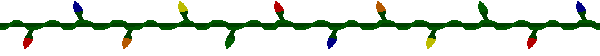 5. BUON NATALE, BUON NATALE*Testo e Musica di Fulvio RusticucciBuon Natale Buon Natale a tutti voi
Oggi i cuori in festa cantano per noi
Per un mondo di bontà il segreto vero è
Il volersi bene tutti un po' di più
Anche se lui non lo sa il più bell'augurio va
A chi è solo e forse non sorriderà.Buon Natale Buon Natale a tutti voi
Oggi i cuori in festa cantano per noi
Il sorriso di Gesù questa notte allieterà
Ogni casa ogni famiglia di quaggiù
Buon Natale pure a chi proprio adesso non è qui
Ed il nostro augurio non ascolterà.   6. BUON NATALE*Enzo JachettiBuon Natale a te che vieni dal nord
Porta in dono la serenità
Cogli al volo l'opportunità
Di sentire qualcosa dentro teBuon Natale a te che vieni dal mare
Apri il cuore a chi non ce l'ha
Anche a chi, per colpa del male
Non la smette di fare la guerra che faA chi ha scritto le canzoni, a chi ridere ci fa
A chi sbaglia le opinioni e che si correggerà
A chi non ha molti amici e che gli amici troverà
Buon Natale, Buon NataleBuon Natale a te che vieni dal sud
Porta il sole a chi non ce l'ha
Il profumo e il colore del mare
Che ci bagna di felicitàBuon Natale a te che vieni dal freddo
Porta un po' d'aria nella mia città
Il coraggio di un bell'ideale
Per non essere buoni solo a NataleA chi vive senza condizioni, a chi sente la libertà
A chi stringe le tue mani e che sempre le stringerà
Buon Natale a chi non mente perché gli occhi belli avrà
Buon Natale, Buon NataleBuon Natale a te che vieni dal nord
Buon Natale a te che vieni dal sud
Buon Natale a te che vieni dal mare
Buon Natale anche a chi Natale non faBuon Natale a te che vivi lontano
E a parlarti che fatica si fa
Prova allora a spedirci un pensiero
E un sorriso sono sicuro arriveràA chi aspetta alle stazioni, a chi il biglietto non ce l'ha
A chi viaggia dentro ai sogni e dove arriva non si sa
Buon Natale a tanta gente perché si sopporterà
Buon Natale, Buon Natale
Buon Natale 7. ASTRO DEL CIEL* Astro del ciel 
Pargol divin
Mite agnello redentor
Tu che i vati da lungi sognar
Tu che angeliche voci annunziar
Luce dona alle menti
Pace infondi nei cuorAstro del ciel
Pargol divin
Mite agnello redentor
Tu di stirpe regale decor
Tu virgineo, mistico fior
Luce dona alle menti
Pace infondi nei cuorAstro del ciel
Pargol divin
Mite agnello redentor
Tu disceso a scontare l'error
Tu sol nato a parlare d'amor
Luce dona alle menti
Pace infondi nei cuorAstro del ciel 
Pargol divin
Mite agnello redentor
Tu che i vati da lungi sognar
Tu che angeliche voci annunziar
Luce dona alle menti
Pace infondi nei cuorLuce dona alle menti
Pace infondi nei cuor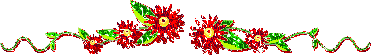 8. PRIMO NATALE*
(Noel Noel)1. Dormivan già nei campi i pastor
e dormivan le greggi quand'ecco un chiaror
Apparve allor in bianco splendor
Un arcangelo e disse: "Sia gloria al Signor"Noel, Noel, Noel, Noel
Oggi è nato il re d'Israel (2 volte)2. Ed ecco che si vide nel ciel
Una stella cometa dal candido vel
Poi giunse alfin in terra oriental
La sua luce l'annuncio del primo NatalNoel, Noel, Noel, Noel
Oggi è nato il re d'Israel (2 volte)3. E si spostò quell'astro divin
Da oriente a occidente tracciando il cammin
Poi giunto alfin si pose lassù
sopra Betlem sul luogo dov'era GesùNoel, Noel, Noel, Noel
Oggi è nato il re d'Israel (2 volte) 9. SOTTO UN CIELO DI STELLE*Bocca chiusaSotto un cielo di stelle
dorme la terra sognano i bimbi
stella, stella cometa
guida la gente verso la paceBocca chiusaBello, bello il presepe
dove l'agnello è in mezzo ai leoni
Bianco nero e giallo
sono i colori di un solo fioreBocca chiusapianoforteSenti non è uno sparo
è un grido di gioia la guerra è un ricordoSotto un cielo di stelle
dorme la terra sognano i bimbi
stella, stella cometa
guida la gente verso la paceTutti, tutti insieme è un girotondo di sogni già veri
nasce, nasce ogni giorno il bimbo divino è sempre NataleSotto un cielo di stelle
dorme la terra sognano i bimbi
stella, stella cometa
guida la gente verso la paceSotto un cielo di stelle
dorme la terra sognano i bimbi
stella, stella cometa
guida la gente verso la pace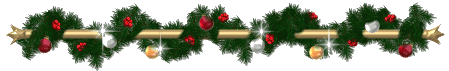  10. HALLELUIAH*
(sulla melodia di Halleluiah di Leonard Cohen)

1) Qualcuno dice che a Natale
Non esiste la befana
E anche babbo Natale è un’invenzione
Ma allora anche Peter Pan
Pinocchio, Artù, Merlino e Shrek
Non possono cantare l’alleluia HALLELUIAH, HALLELUIAH ….2) Ma allora io vorrei sapere
Perché se tutto è fantasia
L’orco delle fiabe c’è davvero
E come mai le streghe e i lupi
Son fuori ad aspettare già
Per poter cantare l’alleluia HALLELUIAH, HALLELUIAH ….3) Ma di una cosa son sicuro
Che a Natale Gesù buono
è nato per la pace e l’amicizia
E sono certo e qui lo giuro
che verrà un giorno senza guerra
E tutti canteremo l’alleluia HALLELUIAH, HALLELUIAH ….4) Ma tutto vero diverrà
Se ogni uomo capirà
Che c’è bisogno anche un po’ di lui
E per chi in casa resterà
E nel suo guscio arroccherà
È inutile cantare l’alleluia HALLELUIAH  HALLELUIAH ….11. NINNA NANNA RUSSA*  Dormi dormi bel bambino
fa la nanna tesor
silenziosa la luna splende
tra le nubi e i fiorDormi dormi bel bambino
Sarai grande un dì
cavaliere di tutto il mondo 
presto sarai tu12. LE CIARAMELLE**

di Giovanni Pascoli

Udii tra il sonno le ciaramelle,
ho udito un suono di ninne nanne.
Ci sono in cielo tutte le stelle,
ci sono i lumi nelle capanne.Sono venute dai monti oscuri
le ciaramelle senza dir niente;
hanno destata ne' suoi tuguri
tutta la buona povera gente.Ognuno è sorto dal suo giaciglio;
accende il lume sotto la trave;
sanno quei lumi d'ombra e sbadiglio,
di cauti passi, di voce grave.Le pie lucerne brillano intorno,
là nella casa, qua su la siepe:
sembra la terra, prima di giorno,
un piccoletto grande presepe.Nel cielo azzurro tutte le stelle
paion restare come in attesa;
ed ecco alzare le ciaramelle
il loro dolce suono di chiesa;suono di chiesa, suono di chiostro,
suono di casa, suono di culla,
suono di mamma, suono del nostro
dolce e passato pianger di nulla.O ciaramelle degli anni primi,
d'avanti il giorno, d'avanti il vero,
or che le stelle son là sublimi,
conscie del nostro breve mistero;che non ancora si pensa al pane,
che non ancora s'accende il fuoco;
prima del grido delle campane
fateci dunque piangere un poco.Non più di nulla, sì di qualcosa,
di tante cose! Ma il cuor lo vuole,
quel pianto grande che poi riposa,
quel gran dolore che poi non duole;sopra le nuove pene sue vere
vuol quei singulti senza ragione:
sul suo martòro, sul suo piacere,
vuol quelle antiche lagrime buone! 13. DOVE SEI BABBO NATALE*Dove sei? Con chi sei? Babbo Natale
Ho bisogno di vederti, d'incontrarti e di parlarti
Ho bisogno di capire, se ogni tanto puoi aiutarci
Stiamo bene, stiamo male. Dove sei Babbo Natale? Natale
parlato: Forse in mezzo alla foresta, nella Giungla tropicale
nell'America centrale, residente al Polo Nord
o in un posto all'Equatore 
Più probabile che sia ... forse in fondo al nostro cuoreDove sei? Con chi sei? Babbo Natale
Ho bisogno di vederti, mi verrebbe di cercarti
Ma ti trovo un giorno solo, quando spesso avrei bisogno
Nell'attesa che ritorni di trovarti tutti i giorni. I giorniparlato: Forse sopra alle montagne, forse vivi a cielo aperto
o in un'oasi nel deserto o abitare un po' più in zona
o in un vicolo di Roma, ma un amico che è un pittore
dice: ... è vero sta in fondo al cuoreDove sei? Con chi sei? Babbo Natale
Ho bisogno di vederti, mi verrebbe di cercarti
Ma ti trovo un giorno solo, quando spesso avrei bisogno
Nell'attesa che ritorni di trovarti tutti i giorni. 
parlato: Ma ti trovo un giorno solo
quando invece avrei bisogno,
nell'attesa che ritorni, di trovarti tutti i giorni14. WE WHIS YOU A MERRY CHRISTMAS*We Whis You a Merry Christmas
We Whis You a Merry Christmas
We Whis You a MErry Christmas
And a happy new yearBuon anno e Buon Natale
Buon anno e Buon Natale
Buon anno e Buon Natale
Buon Natale a voi15. GLI ANGELI NELLE CAMPAGNE* Gloria in Excelsis Deo
Gloria in Excelsis Deo1. Gli angeli nelle campagne
Cantano l'inno Gloria in ciel
E l'eco delle montagne
ripete il canto dei fedelGloria in Excelsis Deo
Gloria in Excelsis Deo2. Oh pastori che cantate
dite il perché di tanto onor
qual Signore e qual profeta
merita questo gran splendorGloria in Excelsis Deo
Gloria in Excelsis Deo3. Oggi è nato in una stalla
nella notturna oscurità
Egli è il verbo s'è incarnato
E venne in questa povertàGloria in Excelsis Deo
Gloria in Excelsis Deo16. ARIA DI NATALE*1. C'è nell'aria già Natale Alleluia
I bambini fa cantare Alleluia
Dai balliamo insieme oggi è nato un re
Ci ha portato amore e felicitàEh, Eh, Eh La, La, La
Eh, Eh, Eh  Alleluia
Eh, Eh, Eh La, La, La
Eh, Eh, Eh  Alleluia2. Ora ci teniamo per mano Alleluia
E nel suo amore cantiamo Alleluia
Dai balliamo insieme oggi è nato un re
Ci ha portato amore e felicitàEh, Eh, Eh La, La, La
Eh, Eh, Eh  Alleluia
Eh, Eh, Eh La, La, La
Eh, Eh, Eh  Alleluia3. C'è nell'aria già Natale Alleluia
I bambini fa cantare Alleluia
Dai balliamo insieme oggi è nato un re
Ci ha portato amore e felicitàEh, Eh, Eh La, La, La
Eh, Eh, Eh  Alleluia
Eh, Eh, Eh La, La, La
Eh, Eh, Eh  Alleluia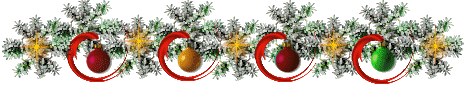  17. NATALE È UN'EMOZIONE*1) Il Natale è un’emozione
Che non sai dov’è che sta
È più d’una sensazione
Che ogni tanto tornerà2) Non è un dono, non è un giorno
Non è solo una poesia
Non è un albero di luci
Ma non è una fantasiaRIT. Questa è una canzone
Che dà un’emozione
E profuma di NataleStringo le tue mani
Cerco il tuo sorriso
Ecco un piccolo NataleStanno insieme le persone
Anche solo con il cuore
Stai vicino a chi oggi è solo
E ogni giorno è più Natale3) Ci sarò gioia nel mondo
che ci arriva con Gesù
si può essere migliori
e puoi esserlo anche tu4) Passerà di nuovo un anno
Passerà la nostalgia
Ci sarà chi arriva ancora
E nessuno andrà più via
RIT.
(CODA) Se ti senti proprio solo
Hai bisogno di un Natale 18. WHITE CHRISTMAS*I'm dreaming of a white Christmas
Just like the ones I used to know
Where the treetops glisten and children listen
To hear sleigh bells in the snowI'm dreaming of a white Christmas
With every Christmas card I write
"May your days be merry and bright
And may all your Christmases be white"

(bocca chiusa)Un Natale di Felicità 19. IL NATALE QUANDO ARRIVAIl Natale, quando arriva,
Tutto il mondo lo ravvivaE nel fondo di ogni cuore
Nasce il fiore dell’amoreÈ Gesù che viene al mondo
Questo è il vero sottofondoPer parlare a noi bambini
Anche a quelli birichini (più piccini)Voler bene è un po’ giocare
Ad imparare ed anche a dare.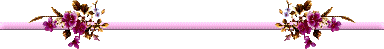  20. PER FORTUNA CHE OGNI ANNO1) Per fortuna che ogni anno
Arriva il Natale e tutti lo sanno
È davvero una bella occasione
Che porta sempre la rivoluzione

2) Tutte le case son piene di stelle
Le strade e le piazze di caramelle
Gli abeti raccontano doni, regali
E Babbo Natale coi suoi stivali

3) Diventa più buono ogni bambino
Anche quello un po’ birichino
Perché ricorda quella notte buia
Quando nel mondo si udì “l’Alleluia” 21. GESÙ BAMBINO(Su richiesta dalla maestra Beatrice Leonardi – 6 novembre 2022)Gesù Bambino che nasci qui in terra
Noi fiduciosi stavamo aspettando
Gli uomini adesso si fanno la guerra
Che finirà ma nessuno sa quandoPer non parlare dell’inquinamento
Pensa che è calda anche l’acqua del mare
Al posto del bosco solo cemento
Vedi che al mondo c’è tanto da fare?Non si riesce a farli cambiare
Noi protestiamo ormai da più anni
Ma qui nessuno ci vuole ascoltare
Vieni Gesù fai sparire i malanni I tuoi bambini lo sai che son buoni
Come un’orchestra che gioca coi suoni
Vogliono il bene per tutti e per tutte
Fuori dal mondo le cose più brutte. 22. FILASTRAP DI NATALE*Oh, oh, oh, notizia sensazionale
Oh, oh, oh, lo dice anche il giornale
Oh, oh, oh, non c'è più guerra mondiale
Oh, oh, oh, perciò, perciò Buon Natale
1) Se canto per Natale questa filastrocca
Neanche la comincio e già mi scappa di bocca;
Se canto per Natale questa canzoncina
Appena mi addormento arriva già mattina

Oh, oh, oh, non è una cosa banale
Oh, oh, oh, scoprire cosa fa male
Oh, oh, oh, nessuno più in ospedale
Oh, oh, oh, perciò, perciò Buon Natale
2) Se canto per Natale questo ritornello
"Chi è che è nato un giorno tra il bue e l'asinello?"
Se trovo la risposta a quell'indovinello
Quel giorno per davvero diverrà il più bello.

Oh, oh, oh, errore grammaticale
Oh, oh, oh, nel predicato verbale
Oh, oh, oh, ma questo è un giorno speciale
Oh, oh, oh, perciò, perciò Buon Natale
3) C'è chi risponde che un Dio si è rivelato
Chi dice invece che Gesù Bambino è nato
Qualcuno si ricorda che c'è su una stella
E chi di doni riempie questa festa bella

Oh, oh, oh, un bimbo viene dal mare
Oh, oh, oh, nascosto dentro una nave
Oh, oh, oh, dai corri vieni a giocare
Oh, oh, oh, perciò, perciò Buon Natale
4) Mangiamo dolci che così va via il dolore
Ma nessuno ha ancora detto che è nato AMORE
Ma nessuno ha ancora detto che è nato AMORE
Ma nessuno ha ancora detto che è nato AMORE
Avremo dimenticato di far nascere nel cuore
L'unica speranza per un mondo migliore?

Oh, oh, oh, per chi è solo a Natale
Oh, oh, oh, per chi purtroppo sta male
Oh, oh, oh, se ogni giorno è Natale
Oh, oh, oh, perciò, perciò Buon Natale
Avremo dimenticato di far nascere nel cuore
L'unica speranza per un mondo migliore? 23. IL NATALE DI MARTINO1) Che fine avrà fatto Martino il pastore
Dopo che è nato il bambino Gesù
Stava arrivando alla grotta che è santa
era con me e non lo vedo piùVoleva portare un bel dono al piccino
Ma possedeva niente e povertà
È andato nel bosco a cercare due noci
e al bimbo divino le regaleràRIT. È Natale, è Natale che è speciale
Se qualcosa posso fare certo lo farò
A Natale, a Natale meno male
Anche chi ha sbagliato si migliora un po’

2) Ma in inverno le noci sono state raccolte
More e lamponi gli uccelli han beccato
Non resta che andare alla grotta che è santa
Senza regali per il bimbo che è natoMa lungo la strada vicino alla fonte
C'è un vecchio che soffre, che piange sul ponte
Martino lo aiuta, lo accompagna e lo cura
Alla grotta poi giunge ormai dopo oltre un'oraRIT. È Natale, è Natale che è speciale…3) Ma proprio davanti alla grotta che è santa
un angelo bianco quel vecchio diventa
Ha in mano due noci per il nostro Martino
Che ora le dona al divino GesùMartino il pastore è stata una scusa
Per raccontare che chiunque nel mondo
A Natale capisce che l’amore si usa
Con il sorriso di un bel viso giocondoRIT. È Natale, è Natale che è speciale…(2 volte) 